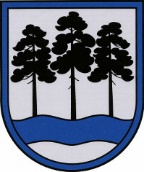 OGRES  NOVADA  PAŠVALDĪBAReģ.Nr.90000024455, Brīvības iela 33, Ogre, Ogres nov., LV-5001tālrunis 65071160, e-pasts: ogredome@ogresnovads.lv, www.ogresnovads.lv PAŠVALDĪBAS DOMES SĒDES PROTOKOLA IZRAKSTS27.Par grozījumu 2020.gada 29.aprīlī noslēgtajā līgumā Nr.11-6/2020-3 “Līgums par detālplānojuma nekustamajam īpašumam “Jaundīķīši”, Ogresgala ciemā, Ogresgala pagastā, Ogres nov., īstenošanu”Saskaņā ar Ogres novada pašvaldības (turpmāk – Pašvaldība) domes 2020.gada 16.aprīļa lēmumu “Par detālplānojuma nekustamajam īpašumam “Jaundīķīši”, Ogresgala ciemā, Ogresgala pag., Ogres nov., apstiprināšanu” (turpmāk – Lēmums) apstiprināts detālplānojums (turpmāk – Detālplānojums) nekustamajam īpašumam “Jaundīķīši”, Ogresgalā, Ogresgala pag., Ogres nov., kadastra Nr. 74800040073 (turpmāk – Nekustamais īpašums). Pamatojoties uz Lēmuma 2.3.punktu 2020.gada 29.aprīlī starp Pašvaldību un A.Š. noslēgts līgums par Detālplānojuma īstenošanu (reģistrēts Pašvaldībā ar Nr.11-6/2020-3) (turpmāk – Līgums).Atbilstoši Līguma 2.2.1.punktam A.Š. līdz 2022.gada 1.maijam jāatdala no Nekustamā īpašuma sastāvā esošās zemes vienības ar kadastra apzīmējumu 74800040073 (turpmāk – Zemes vienība) Detālplānojumā plānoto zemes vienību Nr.2, jāveic kadastrālā uzmērīšana un nekustamie īpašumi jāieraksta Zemesgrāmatā. Saskaņā ar Pašvaldības rīcībā esošo informāciju minētais netika īstenots. Saskaņā ar Līguma 2.4.punktu, ja A.Š. neievēro Līgumā pielīgtos Detālplānojuma realizācijas termiņus bez attaisnojoša iemesla, Pašvaldībai ir tiesības izskatīt jautājumu par apstiprinātā Detālplānojuma atzīšanu par spēkā zaudējušu, nekompensējot zaudējumus.2023.gada 18.janvārī Pašvaldībā saņemts A.Š. iesniegums (reģistrēts Pašvaldībā ar Nr.2-4.2/140) (turpmāk – Iesniegums), kurā minēts, ka Covid-19 infekcijas radīto seku un ar mājas būvniecību saistīto apstākļu dēļ Detālplānojums nav īstenots Līgumā noteiktajā termiņā. A.Š. lūdz Pašvaldību pagarināt Līguma īstenošanas termiņu līdz 2023.gada 1.augustam. Iesniegumam pievienots līgums ar sabiedrību ar ierobežotu atbildību “Galilejs” par mērniecības darbu izpildi Nekustamajā īpašumā. Minētā līguma izpildes termiņš ir četri mēneši pēc lēmuma par adreses, nosaukuma piešķiršanas un zemes lietošanas mērķa noteikšanas saņemšanas. 2023.gada 22.martā A.Š. iesniedza Pašvaldībā iesniegumu (reģistrēts Pašvaldībā ar Nr. 2-4.2/746), kurā lūgts pagarināt Līguma īstenošanas termiņu līdz 2023.gada 1.oktobrim.Izskatot A.Š. iesniegumu un izvērtējot Pašvaldības rīcībā esošo informāciju, Pašvaldība secina, ka Detālplānojuma īstenošanas termiņa pagarināšana neradīs sabiedrības un Pašvaldības interešu aizskārumu. Saskaņā ar Līguma 2.2.1.punktu pēc kadastrālās uzmērīšanas nekustamie īpašumi ir jāieraksta Zemesgrāmatā. Ņemot vērā minētajai procedūrai nepieciešamo laiku, Pašvaldība uzskata par nepieciešamo pagarināt Līguma 2.2.1.punktā noteikto termiņu līdz 2023.gada 1.oktobrim. Pamatojoties uz Teritorijas attīstības plānošanas  likuma 31.panta pirmo un otro daļu un Ministru kabineta 2014.gada 14.oktobra noteikumu Nr.628 “Noteikumi par pašvaldību teritorijas attīstības plānošanas dokumentiem” 119.1.apakšpunktu, balsojot: ar 20 balsīm "Par" (Andris Krauja, Artūrs Mangulis, Atvars Lakstīgala, Dace Kļaviņa, Dace Māliņa, Dace Veiliņa, Daiga Brante, Dainis Širovs, Dzirkstīte Žindiga, Egils Helmanis, Ilmārs Zemnieks, Indulis Trapiņš, Jānis Iklāvs, Jānis Kaijaks, Jānis Siliņš, Kaspars Bramanis, Pāvels Kotāns, Raivis Ūzuls, Rūdolfs Kudļa, Santa Ločmele), "Pret" – nav, "Atturas" – nav,Ogres novada pašvaldības dome NOLEMJ:Izdarīt Ogres novada pašvaldības (turpmāk – Pašvaldība) 2020.gada 29.aprīlī noslēgtajā līgumā Nr.11-6/2020-3 “Līgums par detālplānojuma nekustamajam īpašumam “Jaundīķīši”, Ogresgala ciemā, Ogresgala pagastā, Ogres nov., īstenošanu” (turpmāk – Līgums) grozījumu, 2.2.1.punktā aizstājot vārdus, skaitļus un zīmes “2022.gada 1.maijam” vārdiem, skaitļiem un zīmēm “2023.gada 1.oktobrim”. Uzdot Pašvaldības Centrālās administrācijas Attīstības un plānošanas nodaļas telpiskajam plānotajam:2.1. viena mēneša laikā pēc šī lēmuma spēkā stāšanās organizēt vienošanās par grozījumu Līgumā noslēgšanu starp Pašvaldību un A.Š.;2.2. piecu darba dienu laikā pēc šī lēmuma pieņemšanas ievietot lēmumu teritorijas attīstības plānošanas informācijas sistēmā (TAPIS).3.  Kontroli par lēmuma izpildi uzdot pašvaldības izpilddirektora vietniekam.  (Sēdes vadītāja,domes priekšsēdētāja E.Helmaņa paraksts)Ogrē, Brīvības ielā 33Nr.32023.gada 30.martā